KESHAV. J. CHOUGULE                                                                                      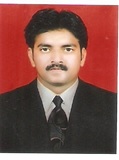 PhD (Pursuing)M.E. Electronics & Telecommunication Engineering, Pillai HOC College of Engineering & Technology, Rasayani, Panvel. B.E. Electronics & Telecommunication Engineering, Shree Tuljabhavani College of Engineering, Tuljapur, Dist :- Osmanabad ___________________________________________________________________________Residence		: Flat No. 4 Bhatwadi Buddha Lane No.1 Versova Andheri (W) Mumbai- 400 061.Email Id		: keshav.chougule@mct.rgit.ac.in                  Cell No		: 09021264136____________________________________________________________________________________Designation		: Assistant Professor in Electronics & Telecommunication Department. Experience 		: Educational 10 Years, Industrial 1 YearDate of Joining	: 12-01-2023____________________________________________________________________________________Areas of Interest	: Digital Image Processing, Digital Signal Processing, Digital Communication, Optical Communication ____________________________________________________________________________________Publications:Mr.Keshav J. Chougule & Prof. Manasi S. Subhedar Published  research paper on ‘Novel segmentation for twig problem by Adding Prior Nodes in Random-Walk Algorithm’ in 2nd International IEEE Conference  on Communication and Electronics System at Coimbatore ISBN:978-1-5090-5013-0 organized on 19 & 20 th Octomber 2017  Mr. Keshav J. Chougule published research paper titled ‘ Image Segmentation for Complex Image by adding prior nodes in RW Algorithm ’ in the one day multidisciplinary national E- Conference Organized by G. B Thana Tatyasaheb Khare Commerce, Arts, science College Guhager, Dist :- Ratnagiri on 15 February 2022. Mr. Keshav J. Chougule published research paper titled ‘Recent Trend in Programmable Logic Controller for Data Scanning of Mechanical Devices’ in the one day multidisciplinary International E- Conference Organized by Thakur College of Commerece , Kandivali, Mumbai on 27th Octomber 2022 .Conferences:InternationalMr. Keshav J. Chougule Attended & Participated in IEEE International Video Conference on Communication and Electronics System, on 19th October 2017 at Coimbatatore, Tamilnadu(India)Mr. Keshav J. Chougule Attended & Participated in the one day multidisciplinary International E- Conference Organized by Thakur College of  Commerce , Kandivali, Mumbai on 27th September 2022 .____________________________________________________________________________________Conferences:NationalAttended one day multidisciplinary national E- Conference Organized by G. B Thana Tatyasaheb Khare Commerce, Arts, science College Guhager, Dist :- Ratnagiri on 15 February 2022.   Extra Academic Activities:- Conducted One Week Online Industrial Visit at ‘Jath Sugar Factory’ as a ‘Resource Person’  to Seven Polytechnic Colleges of Thane, Raigad, Ratanagiri District  from 21th Feb to 27thFeb 2022.Delivered several guest lectures on “ Sugar Industry Technical Process & Role of Engineers in Modern Industrial Automation ” to  Polytechnic students____________________________________________________________________________